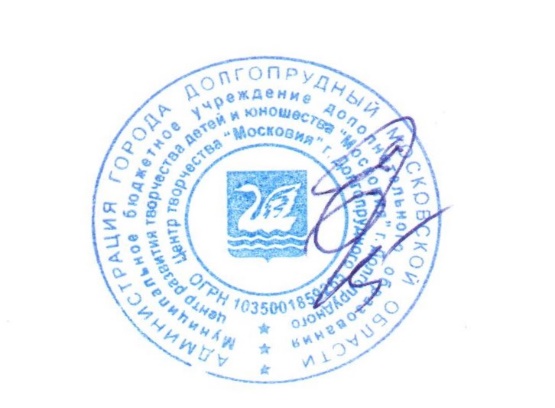 год обучения: 5,6№п/пМесяц Число Время проведения занятияФорма занятияКол-во часовТема занятияМесто проведенияФорма контроляСентябрь 15.00-16.40Групповая2Партерная гимнастикаХореографи-ческий залПрактический тестСентябрь 15.00-16.40Групповая11Народно-характерный танецСовременный танецХореографи-ческий залУстное тестированиеСентябрь 15.00-16.40Групповая11Партерная гимнастикаНародно-характерный танецХореографи-ческий залПрактический тестСентябрь 15.00-16.40Групповая2Современный танецХореографи-ческий залПрактический тестСентябрь 15.00-16.40Групповая11Партерная гимнастикаНародно-характерный танецХореографи-ческий залЗачетСентябрь 15.00-16.40Групповая2Классический танецХореографи-ческий залПоказательные выступленияСентябрь 15.00-16.40Групповая11Партерная гимнастикаКлассический танецХореографи-ческий залПрактический тестСентябрь 15.00-16.40Групповая2Народно-характерный танецХореографи-ческий залУстное тестированиеОктябрь15.00-16.40Групповая11Партерная гимнастикаКлассический танецХореографи-ческий залПрактический тестОктябрь15.00-16.40Групповая11Репертуарно-постановочная частьКонцертная деятельностьХореографи-ческий залПрактический тестОктябрь15.00-16.40Групповая11Партерная гимнастикаСовременный танецХореографи-ческий залУстное тестированиеОктябрь15.00-16.40Групповая2Народно-характерный танецХореографи-ческий залПрактический тестОктябрь15.00-16.40Групповая11Партерная гимнастикаНародно-характерный танецХореографи-ческий залПрактический тестОктябрь15.00-16.40Групповая11Репертуарно-постановочная частьКонцертная деятельностьХореографи-ческий залПрактический тестОктябрь15.00-16.40Групповая11Партерная гимнастикаСовременный танецХореографи-ческий залПоказательные выступленияПоказательные выступленияОктябрь15.00-16.40Групповая2Классический танецХореографи-ческий залАнкетированиеОктябрь15.00-16.40Групповая11Партерная гимнастикаНародно-характерный танецХореографи-ческий залПрактический тестНоябрь 15.00-16.40Групповая2Репертуарно-постановочная частьХореографи-ческий залУстное тестированиеНоябрь 15.00-16.40Групповая11Партерная гимнастикаКлассический танецХореографи-ческий залПрактический тестНоябрь 15.00-16.40Групповая2 Репертуарно-постановочная частьХореографи-ческий залПрактический тестНоябрь 15.00-16.40Групповая11Партерная гимнастикаНародно-характерный танецХореографи-ческий залАнкетированиеНоябрь 15.00-16.40Групповая11Современный танецРепертуарно-постановочная частьХореографи-ческий залЗачетНоябрь 15.00-16.40Групповая11Партерная гимнастикаКлассический танецХореографи-ческий залАнкетированиеНоябрь 15.00-16.40Групповая2Репертуарно-постановочная частьХореографи-ческий залПоказательные выступленияНоябрь 15.00-16.40Групповая11Партерная гимнастикаНародно-характерный танецХореографи-ческий залЗачетНоябрь 15.00-16.40Групповая2Классический танецХореографи-ческий залПрактический тестДекабрь15.00-16.40Групповая11Партерная гимнастикаСовременный танецХореографи-ческий залУстное тестированиеДекабрь15.00-16.40Групповая11Репертуарно-постановочная частьНародно-характерный танецХореографи-ческий залПрактический тестДекабрь15.00-16.40Групповая11Партерная гимнастикаНародно-характерный танецХореографи-ческий залПрактический тестДекабрь15.00-16.40Групповая11Классический танецРепертуарно-постановочная частьХореографи-ческий залЗачетДекабрь15.00-16.40Групповая11Партерная гимнастикаНародно-характерный танецХореографи-ческий залПрактический тестДекабрь15.00-16.40Групповая2Классический танецХореографи-ческий залПрактический тестДекабрь15.00-16.40Групповая11Партерная гимнастикаНародно-характерный танецХореографи-ческий залУстное тестированиеДекабрь15.00-16.40Групповая2Современный танецХореографи-ческий залПрактический тестЯнварь15.00-16.40Групповая11Партерная гимнастикаРепертуарно-постановочная частьХореографи-ческий залПрактический тестЯнварь15.00-16.40Групповая2Классический танецХореографи-ческий залЗачетЯнварь15.00-16.40Групповая11Партерная гимнастикаНародно-характерный танецХореографи-ческий залПрактический тестЯнварь15.00-16.40Групповая2Классический танецХореографи-ческий залПрактический тестЯнварь15.00-16.40Групповая11Партерная гимнастикаКонцертная деятельностьХореографи-ческий залПрактический тестЯнварь15.00-16.40Групповая11Народно-характерный танецСовременный танецХореографи-ческий залУстное тестированиеЯнварь15.00-16.40Групповая2Классический танецХореографи-ческий залПрактический тестФевраль 15.00-16.40Групповая11Партерная гимнастикаНародно-характерный танецХореографи-ческий залПрактический тестФевраль 15.00-16.40Групповая2Классический танецХореографи-ческий залЗачетФевраль 15.00-16.40Групповая11Партерная гимнастикаСовременный танецХореографи-ческий залПрактический тестФевраль 15.00-16.40Групповая2Классический танецХореографи-ческий залПрактический тестФевраль 15.00-16.40Групповая11Партерная гимнастикаНародно-характерный танецХореографи-ческий залУстное тестированиеФевраль 15.00-16.40Групповая2Классический танецХореографи-ческий залАнкетированиеФевраль 15.00-16.40Групповая11Партерная гимнастикаСовременный танецХореографи-ческий залПрактический тестФевраль15.00-16.40Групповая2Народно-характерный танецХореографи-ческий залПрактический тестМарт 15.00-16.40Групповая2Народно-характерный танецХореографи-ческий залУстное тестированиеМарт 15.00-16.40Групповая2Классический танецХореографи-ческий залЗачетМарт 15.00-16.40Групповая2Репертуарно-постановочная частьХореографи-ческий залПрактический тестМарт 15.00-16.40Групповая11Партерная гимнастикаКонцертная деятельностьХореографи-ческий залУстное тестированиеМарт 15.00-16.40Групповая2Классический танецХореографи-ческий залПрактический тестМарт 15.00-16.40Групповая2Репертуарно-постановочная частьХореографи-ческий залПрактический тестМарт 15.00-16.40Групповая2Концертная деятельностьХореографи-ческий залПрактический тестМарт15.00-16.40Групповая11Народно-характерный танецКонцертная деятельностьХореографи-ческий залУстное тестированиеАпрель15.00-16.40Групповая11Партерная гимнастикаКонцертная деятельностьХореографи-ческий залАнкетированиеАпрель15.00-16.40Групповая11Народно-характерный танецКонцертная деятельностьХореографи-ческий залПрактический тестАпрель15.00-16.40Групповая11Классический танецНародно-характерный танецХореографи-ческий залУстное тестированиеАпрель15.00-16.40Групповая1Концертная деятельностьКлассический танецХореографи-ческий залПрактический тестАпрель15.00-16.40Групповая2Классический танецХореографи-ческий залЗачетАпрель15.00-16.40Групповая2Народно-характерный танецХореографи-ческий залПрактический тестАпрель15.00-16.40Групповая2Классический танецХореографи-ческий залУстное тестированиеАпрель15.00-16.40Групповая11Народно-характерный танецКонцертная деятельностьХореографи-ческий залПрактический тестАпрель15.00-16.40Групповая11Народно-характерный танецКонцертная деятельностьХореографи-ческий залПрактический тестМай15.00-16.40Групповая2Партерная гимнастикаХореографи-ческий залПрактический тестМай15.00-16.40Групповая2Репертуарно-постановочная частьХореографи-ческий залУстное тестированиеМай15.00-16.40Групповая2Концертная деятельностьХореографи-ческий залПрактический тестМай15.00-16.40Групповая2Классический танецХореографи-ческий залЗачетМай15.00-16.40Групповая11Народно-характерный танецРепертуарно-постановочная частьХореографи-ческий залУстное тестированиеМай15.00-16.40Групповая2Концертная деятельностьХореографи-ческий залПрактический тест